ilgalaikio plano FORMOS PAVYZDYSVidurinis ugdymasIlgalaikio plano pavyzdyje pateikiamas preliminarus Bendruosiuose ugdymo planuose dalykui numatyto valandų skaičiaus paskirstymas:stulpelyje Mokymo(si) turinio tema yra pateikiamos pirmosios užsienio kalbos bendrosios programos (toliau – BP) temos;stulpelyje Tema pateiktos galimos pamokų temos, kurias mokytojas gali keisti savo nuožiūra; stulpelyje Val. sk. yra nurodytas galimas nagrinėjant temą pasiekimams ugdyti skirtas pamokų skaičius. Daliai temų valandos nurodytos intervalu, pvz., 1–2. Lentelėje pateiktą pamokų skaičių mokytojas gali keisti atsižvelgdamas į mokinių poreikius, pasirinktas mokymosi veiklas ir ugdymo metodus;stulpelyje Galimos mokinių veiklos pateikiamas veiklų sąrašas yra susietas su BP įgyvendinimo rekomendacijų dalimi Dalyko naujo turinio mokymo rekomendacijos, kurioje galima rasti išsamesnės informacijos apie ugdymo proceso organizavimą įgyvendinant atnaujintą BP.Dėl ilgalaikio plano formos susitaria mokyklos bendruomenė, tačiau nebūtina siekti vienodos formos. Skirtingų dalykų ar dalykų grupių ilgalaikių planų forma gali skirtis, svarbu atsižvelgti į dalyko(-ų) specifiką ir sudaryti ilgalaikį planą taip, kad jis būtų patogus ir informatyvus mokytojui, padėtų planuoti trumpesnio laikotarpio (pvz., pamokos, pamokų ciklo, savaitės) ugdymo procesą, kuriame galėtų būti nurodomi ugdomi pasiekimai, kompetencijos, sąsajos su tarpdalykinėmis temomis. Pamokų ir veiklų planavimo pavyzdžių galima rasti BP įgyvendinimo rekomendacijų dalyje Veiklų planavimo ir kompetencijų ugdymo pavyzdžiai. Planuodamas mokymosi veiklas mokytojas tikslingai pasirenka, kurias kompetencijas ir pasiekimus ugdys atsižvelgdamas į konkrečios klasės mokinių pasiekimus ir poreikius. Šį darbą palengvins naudojimasis Švietimo portale pateiktos BP atvaizdavimu su mokymo(si) turinio, pasiekimų, kompetencijų ir tarpdalykinių temų nurodytomis sąsajomis. Kompetencijos nurodomos prie kiekvieno pasirinkto koncentro pasiekimo: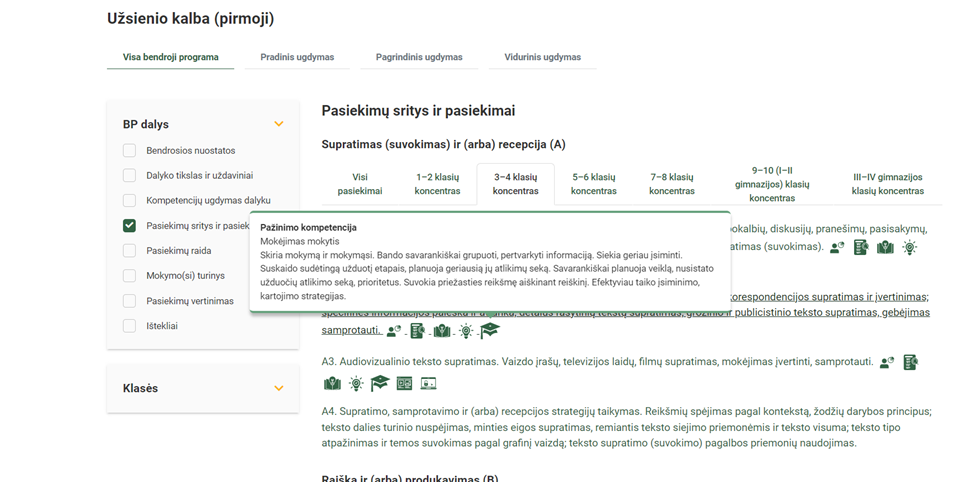 Spustelėjus ant pasirinkto pasiekimo atidaromas pasiekimo lygių požymių ir pasiekimui ugdyti skirto mokymo(si) turinio citatų langas: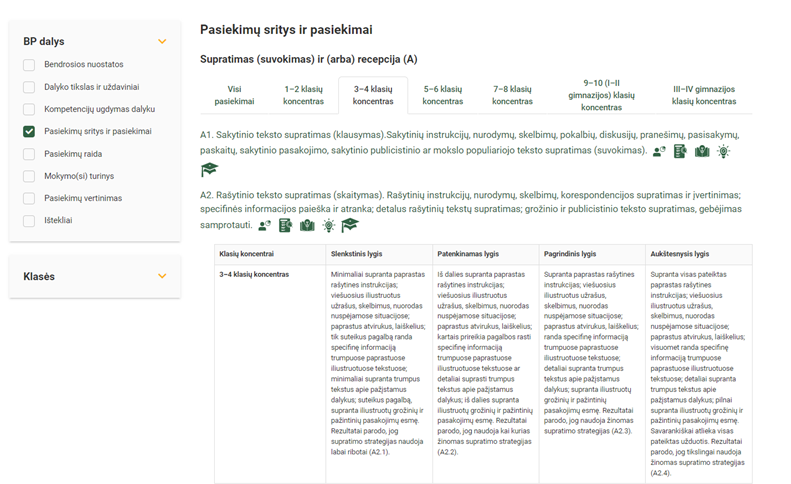  Bendra informacijaKlasė III - IVMokslo metai Savaitinių pamokų skaičiusVertinimas:Eil. Nr.Mokymo(si) turinio sritisMokymo(si) turinio temaValandų skaičius 210 val.Ugdomi pasiekimaiUgdomos kompetencijosIntegracija1.Kalbos vartojimo kontekstai. Įvadinė pamoka (IIIG)1Sakytinio teksto supratimas (klausymas) (A1).Rašytinio teksto supratimas (skaitymas) (A2).Audiovizualinio teksto supratimas (A3).Sakytinio teksto produkavimas (kalbėjimas) (B1).Rašytinio teksto produkavimas (rašymas) (B2).Audiovizualinio teksto kūrimas (B3).Sakytinė sąveika (C1).Rašytinė sąveika (C2).Sakytinė ir rašytinė sąveika virtualioje erdvėje (C3).Teksto (sakytinio, rašytinio, grafinio, vaizdinio ir kt.) mediacija (D1).Grupės bendradarbiavimo proceso mediacija (D2).KomunikavimoPažinimoSkaitmeninėKūrybiškumoKultūrinėPilietiškumoSESG2.Kalbos vartojimo kontekstai. Diagnostinis testas/ kartojimas 1Sakytinio teksto supratimas (klausymas) (A1).Rašytinio teksto supratimas (skaitymas) (A2).Audiovizualinio teksto supratimas (A3).Sakytinio teksto produkavimas (kalbėjimas) (B1).Rašytinio teksto produkavimas (rašymas) (B2).Audiovizualinio teksto kūrimas (B3).Sakytinė sąveika (C1).Rašytinė sąveika (C2).Sakytinė ir rašytinė sąveika virtualioje erdvėje (C3).Teksto (sakytinio, rašytinio, grafinio, vaizdinio ir kt.) mediacija (D1).Grupės bendradarbiavimo proceso mediacija (D2).KomunikavimoPažinimoSkaitmeninėKūrybiškumoKultūrinėPilietiškumoSESG3.Kalbos vartojimo kontekstai. 1. Tapatybės: apie save, santykiai su šeima, draugais, bendruomenės nariais, įvairiomis amžiaus grupėmis, asmens savybių ugdymas. Įvaizdžio formavimas, idėjos, asmenybės.8Sakytinio teksto supratimas (klausymas) (A1).Rašytinio teksto supratimas (skaitymas) (A2).Audiovizualinio teksto supratimas (A3).Sakytinio teksto produkavimas (kalbėjimas) (B1).Rašytinio teksto produkavimas (rašymas) (B2).Audiovizualinio teksto kūrimas (B3).Sakytinė sąveika (C1).Rašytinė sąveika (C2).Sakytinė ir rašytinė sąveika virtualioje erdvėje (C3).Teksto (sakytinio, rašytinio, grafinio, vaizdinio ir kt.) mediacija (D1).Grupės bendradarbiavimo proceso mediacija (D2).KomunikavimoPažinimoSkaitmeninėKūrybiškumoKultūrinėPilietiškumoSESGAsmenybės, idėjos Pilietinės visuomenės savikūra4.Kalbos vartojimo kontekstai. Atsiskaitomasis darbas ir jo analizė2Sakytinio teksto supratimas (klausymas) (A1).Rašytinio teksto supratimas (skaitymas) (A2).Audiovizualinio teksto supratimas (A3).Sakytinio teksto produkavimas (kalbėjimas) (B1).Rašytinio teksto produkavimas (rašymas) (B2).Audiovizualinio teksto kūrimas (B3).Sakytinė sąveika (C1).Rašytinė sąveika (C2).Sakytinė ir rašytinė sąveika virtualioje erdvėje (C3).Teksto (sakytinio, rašytinio, grafinio, vaizdinio ir kt.) mediacija (D1).Grupės bendradarbiavimo proceso mediacija (D2).KomunikavimoPažinimoSkaitmeninėKūrybiškumoKultūrinėPilietiškumoSESG5.Kalbos vartojimo kontekstai. 2. Mokymasis visą gyvenimą, išsilavinimas, profesija, darbas. Mokykla, mokomieji dalykai, užsienio kalbos, interesai, ateities planai.8Sakytinio teksto supratimas (klausymas) (A1).Rašytinio teksto supratimas (skaitymas) (A2).Audiovizualinio teksto supratimas (A3).Sakytinio teksto produkavimas (kalbėjimas) (B1).Rašytinio teksto produkavimas (rašymas) (B2).Audiovizualinio teksto kūrimas (B3).Sakytinė sąveika (C1).Rašytinė sąveika (C2).Sakytinė ir rašytinė sąveika virtualioje erdvėje (C3).Teksto (sakytinio, rašytinio, grafinio, vaizdinio ir kt.) mediacija (D1).Grupės bendradarbiavimo proceso mediacija (D2).KomunikavimoPažinimoSkaitmeninėKūrybiškumoKultūrinėPilietiškumoSESGMokymasis visą gyvenimąUgdymas karjeraiKultūrų įvairovė, daugiakalbystė 6.Kalbos vartojimo kontekstai. Atsiskaitomasis darbas ir jo analizė2Sakytinio teksto supratimas (klausymas) (A1).Rašytinio teksto supratimas (skaitymas) (A2).Audiovizualinio teksto supratimas (A3).Sakytinio teksto produkavimas (kalbėjimas) (B1).Rašytinio teksto produkavimas (rašymas) (B2).Audiovizualinio teksto kūrimas (B3).Sakytinė sąveika (C1).Rašytinė sąveika (C2).Sakytinė ir rašytinė sąveika virtualioje erdvėje (C3).Teksto (sakytinio, rašytinio, grafinio, vaizdinio ir kt.) mediacija (D1).Grupės bendradarbiavimo proceso mediacija (D2).KomunikavimoPažinimoSkaitmeninėKūrybiškumoKultūrinėPilietiškumoSESG7.Kalbos vartojimo kontekstai. 3. Asmeninio ir viešojo gyvenimo patirtys. Laisvalaikis, hobiai, kelionės, pirkiniai ir paslaugos, buitis, namų ruoša ir pan.8Sakytinio teksto supratimas (klausymas) (A1).Rašytinio teksto supratimas (skaitymas) (A2).Audiovizualinio teksto supratimas (A3).Sakytinio teksto produkavimas (kalbėjimas) (B1).Rašytinio teksto produkavimas (rašymas) (B2).Audiovizualinio teksto kūrimas (B3).Sakytinė sąveika (C1).Rašytinė sąveika (C2).Sakytinė ir rašytinė sąveika virtualioje erdvėje (C3).Teksto (sakytinio, rašytinio, grafinio, vaizdinio ir kt.) mediacija (D1).Grupės bendradarbiavimo proceso mediacija (D2).KomunikavimoPažinimoSkaitmeninėKūrybiškumoKultūrinėPilietiškumoSESGAtsakingas vartojimasPilietinės visuomenės savikūraEkstremalios situacijosAntikorupcijaIntelektinė nuosavybė8.Kalbos vartojimo kontekstai. Atsiskaitomasis darbas ir jo analizė2Sakytinio teksto supratimas (klausymas) (A1).Rašytinio teksto supratimas (skaitymas) (A2).Audiovizualinio teksto supratimas (A3).Sakytinio teksto produkavimas (kalbėjimas) (B1).Rašytinio teksto produkavimas (rašymas) (B2).Audiovizualinio teksto kūrimas (B3).Sakytinė sąveika (C1).Rašytinė sąveika (C2).Sakytinė ir rašytinė sąveika virtualioje erdvėje (C3).Teksto (sakytinio, rašytinio, grafinio, vaizdinio ir kt.) mediacija (D1).Grupės bendradarbiavimo proceso mediacija (D2).KomunikavimoPažinimoSkaitmeninėKūrybiškumoKultūrinėPilietiškumoSESG9.Kalbos vartojimo kontekstai. 4. Sveika gyvensena ir gyvenimo įgūdžiai. Rūpinimasis savo ir kitų sveikata, mityba ir mankšta ir (arba) sportas, mokymosi ir poilsio balansas.8Sakytinio teksto supratimas (klausymas) (A1).Rašytinio teksto supratimas (skaitymas) (A2).Audiovizualinio teksto supratimas (A3).Sakytinio teksto produkavimas (kalbėjimas) (B1).Rašytinio teksto produkavimas (rašymas) (B2).Audiovizualinio teksto kūrimas (B3).Sakytinė sąveika (C1).Rašytinė sąveika (C2).Sakytinė ir rašytinė sąveika virtualioje erdvėje (C3).Teksto (sakytinio, rašytinio, grafinio, vaizdinio ir kt.) mediacija (D1).Grupės bendradarbiavimo proceso mediacija (D2).KomunikavimoPažinimoSkaitmeninėKūrybiškumoKultūrinėPilietiškumoSESGSveikata, sveika gyvensenaAsmens savybių ugdymas Streso įveika Rūpinimasis savo ir kitų sveikataSaugus elgesys 10.Kalbos vartojimo kontekstai. 2Sakytinio teksto supratimas (klausymas) (A1).Rašytinio teksto supratimas (skaitymas) (A2).Audiovizualinio teksto supratimas (A3).Sakytinio teksto produkavimas (kalbėjimas) (B1).Rašytinio teksto produkavimas (rašymas) (B2).Audiovizualinio teksto kūrimas (B3).Sakytinė sąveika (C1).Rašytinė sąveika (C2).Sakytinė ir rašytinė sąveika virtualioje erdvėje (C3).Teksto (sakytinio, rašytinio, grafinio, vaizdinio ir kt.) mediacija (D1).Grupės bendradarbiavimo proceso mediacija (D2).KomunikavimoPažinimoSkaitmeninėKūrybiškumoKultūrinėPilietiškumoSESG11.Kalbos vartojimo kontekstai. 5. Komunikacija ir medijos. Šiuolaikinės žiniasklaidos priemonės, medijų raštingumas, socialiniai tinklai, etiškas ir saugus elgesys realioje ir skaitmeninėje erdvėje.8Sakytinio teksto supratimas (klausymas) (A1).Rašytinio teksto supratimas (skaitymas) (A2).Audiovizualinio teksto supratimas (A3).Sakytinio teksto produkavimas (kalbėjimas) (B1).Rašytinio teksto produkavimas (rašymas) (B2).Audiovizualinio teksto kūrimas (B3).Sakytinė sąveika (C1).Rašytinė sąveika (C2).Sakytinė ir rašytinė sąveika virtualioje erdvėje (C3).Teksto (sakytinio, rašytinio, grafinio, vaizdinio ir kt.) mediacija (D1).Grupės bendradarbiavimo proceso mediacija (D2).KomunikavimoPažinimoSkaitmeninėKūrybiškumoKultūrinėPilietiškumoSESGMedijų raštingumasIntelektinė nuosavybėSaugus elgesys 12.Kalbos vartojimo kontekstai. I pusmečio mokymosi rezultatų ir pažangos įsivertinimas/įvertinimas. Mokymosi tikslų nustatymas. Refleksija 1Sakytinio teksto supratimas (klausymas) (A1).Rašytinio teksto supratimas (skaitymas) (A2).Audiovizualinio teksto supratimas (A3).Sakytinio teksto produkavimas (kalbėjimas) (B1).Rašytinio teksto produkavimas (rašymas) (B2).Audiovizualinio teksto kūrimas (B3).Sakytinė sąveika (C1).Rašytinė sąveika (C2).Sakytinė ir rašytinė sąveika virtualioje erdvėje (C3).Teksto (sakytinio, rašytinio, grafinio, vaizdinio ir kt.) mediacija (D1).Grupės bendradarbiavimo proceso mediacija (D2).KomunikavimoPažinimoSkaitmeninėKūrybiškumoKultūrinėPilietiškumoSESG13.Kalbos vartojimo kontekstai. 6. Mokslas, technologijos ir inovacijos. Mokslo pažanga, išradimai, naujos technologijos, jų vaidmuo kasdieniame gyvenime.9Sakytinio teksto supratimas (klausymas) (A1).Rašytinio teksto supratimas (skaitymas) (A2).Audiovizualinio teksto supratimas (A3).Sakytinio teksto produkavimas (kalbėjimas) (B1).Rašytinio teksto produkavimas (rašymas) (B2).Audiovizualinio teksto kūrimas (B3).Sakytinė sąveika (C1).Rašytinė sąveika (C2).Sakytinė ir rašytinė sąveika virtualioje erdvėje (C3).Teksto (sakytinio, rašytinio, grafinio, vaizdinio ir kt.) mediacija (D1).Grupės bendradarbiavimo proceso mediacija (D2).KomunikavimoPažinimoSkaitmeninėKūrybiškumoKultūrinėPilietiškumoSESGSocialinė ir ekonominė plėtraŽiedinė ekonomika Pažangios technologijos ir inovacijos14.Kalbos vartojimo kontekstai. Atsiskaitomasis darbas ir jo analizė2Sakytinio teksto supratimas (klausymas) (A1).Rašytinio teksto supratimas (skaitymas) (A2).Audiovizualinio teksto supratimas (A3).Sakytinio teksto produkavimas (kalbėjimas) (B1).Rašytinio teksto produkavimas (rašymas) (B2).Audiovizualinio teksto kūrimas (B3).Sakytinė sąveika (C1).Rašytinė sąveika (C2).Sakytinė ir rašytinė sąveika virtualioje erdvėje (C3).Teksto (sakytinio, rašytinio, grafinio, vaizdinio ir kt.) mediacija (D1).Grupės bendradarbiavimo proceso mediacija (D2).KomunikavimoPažinimoSkaitmeninėKūrybiškumoKultūrinėPilietiškumoSESG15.Kalbos vartojimo kontekstai. 7. Aplinkos tvarumas. Gyvenamoji aplinka, aplinkosauga, klimato kaitos prevencija, atsakingas vartojimas, atliekų rūšiavimas.9Sakytinio teksto supratimas (klausymas) (A1).Rašytinio teksto supratimas (skaitymas) (A2).Audiovizualinio teksto supratimas (A3).Sakytinio teksto produkavimas (kalbėjimas) (B1).Rašytinio teksto produkavimas (rašymas) (B2).Audiovizualinio teksto kūrimas (B3).Sakytinė sąveika (C1).Rašytinė sąveika (C2).Sakytinė ir rašytinė sąveika virtualioje erdvėje (C3).Teksto (sakytinio, rašytinio, grafinio, vaizdinio ir kt.) mediacija (D1).Grupės bendradarbiavimo proceso mediacija (D2).KomunikavimoPažinimoSkaitmeninėKūrybiškumoKultūrinėPilietiškumoSESGAplinkos tvarumasAplinkos apsaugaEkosistemų, biologinės įvairovės apsauga Klimato kaitos prevencija Tvarūs miestai ir gyvenvietėsTausojantis žemės ūkisEkstremalios situacijos16.Kalbos vartojimo kontekstai. Atsiskaitomasis darbas ir jo analizė2Sakytinio teksto supratimas (klausymas) (A1).Rašytinio teksto supratimas (skaitymas) (A2).Audiovizualinio teksto supratimas (A3).Sakytinio teksto produkavimas (kalbėjimas) (B1).Rašytinio teksto produkavimas (rašymas) (B2).Audiovizualinio teksto kūrimas (B3).Sakytinė sąveika (C1).Rašytinė sąveika (C2).Sakytinė ir rašytinė sąveika virtualioje erdvėje (C3).Teksto (sakytinio, rašytinio, grafinio, vaizdinio ir kt.) mediacija (D1).Grupės bendradarbiavimo proceso mediacija (D2).KomunikavimoPažinimoSkaitmeninėKūrybiškumoKultūrinėPilietiškumoSESG17.Kalbos vartojimo kontekstai. 8. Kultūros tradicijos ir dabartis. Lietuvos etninių grupių kultūrų tradicijos, gimtoji kalba, daugiakalbystė, Europos ir pasaulio kultūrų įvairovė, grožinė literatūra, menai.9Sakytinio teksto supratimas (klausymas) (A1).Rašytinio teksto supratimas (skaitymas) (A2).Audiovizualinio teksto supratimas (A3).Sakytinio teksto produkavimas (kalbėjimas) (B1).Rašytinio teksto produkavimas (rašymas) (B2).Audiovizualinio teksto kūrimas (B3).Sakytinė sąveika (C1).Rašytinė sąveika (C2).Sakytinė ir rašytinė sąveika virtualioje erdvėje (C3).Teksto (sakytinio, rašytinio, grafinio, vaizdinio ir kt.) mediacija (D1).Grupės bendradarbiavimo proceso mediacija (D2).KomunikavimoPažinimoSkaitmeninėKūrybiškumoKultūrinėPilietiškumoSESGEtninė kultūraTradicijos ir papročiaiEtnografiniai regionaiKultūros paveldasKultūros raida Kultūrų įvairovė, daugiakalbystė 18.Kalbos vartojimo kontekstai. Atsiskaitomasis darbas ir jo analizė2Sakytinio teksto supratimas (klausymas) (A1).Rašytinio teksto supratimas (skaitymas) (A2).Audiovizualinio teksto supratimas (A3).Sakytinio teksto produkavimas (kalbėjimas) (B1).Rašytinio teksto produkavimas (rašymas) (B2).Audiovizualinio teksto kūrimas (B3).Sakytinė sąveika (C1).Rašytinė sąveika (C2).Sakytinė ir rašytinė sąveika virtualioje erdvėje (C3).Teksto (sakytinio, rašytinio, grafinio, vaizdinio ir kt.) mediacija (D1).Grupės bendradarbiavimo proceso mediacija (D2).KomunikavimoPažinimoSkaitmeninėKūrybiškumoKultūrinėPilietiškumoSESG19.Kalbos vartojimo kontekstai. 9. Socialinės, ekonominės ir politinės aktualijos Lietuvoje, Europoje ir pasaulyje. Šiuolaikinių visuomenių socialinė, ekonominė plėtra ir iššūkiai (migracija ir pan.), Lietuvos dalyvavimas tarptautinėse organizacijose.9Sakytinio teksto supratimas (klausymas) (A1).Rašytinio teksto supratimas (skaitymas) (A2).Audiovizualinio teksto supratimas (A3).Sakytinio teksto produkavimas (kalbėjimas) (B1).Rašytinio teksto produkavimas (rašymas) (B2).Audiovizualinio teksto kūrimas (B3).Sakytinė sąveika (C1).Rašytinė sąveika (C2).Sakytinė ir rašytinė sąveika virtualioje erdvėje (C3).Teksto (sakytinio, rašytinio, grafinio, vaizdinio ir kt.) mediacija (D1).Grupės bendradarbiavimo proceso mediacija (D2).KomunikavimoPažinimoSkaitmeninėKūrybiškumoKultūrinėPilietiškumoSESGSocialinė ir ekonominė plėtraPasaulis be skurdo ir badoŽiedinė ekonomika Pažangios technologijos ir inovacijosMigracija, geopolitiniai konfliktų sprendimai20.Kalbos vartojimo kontekstai. 2Sakytinio teksto supratimas (klausymas) (A1).Rašytinio teksto supratimas (skaitymas) (A2).Audiovizualinio teksto supratimas (A3).Sakytinio teksto produkavimas (kalbėjimas) (B1).Rašytinio teksto produkavimas (rašymas) (B2).Audiovizualinio teksto kūrimas (B3).Sakytinė sąveika (C1).Rašytinė sąveika (C2).Sakytinė ir rašytinė sąveika virtualioje erdvėje (C3).Teksto (sakytinio, rašytinio, grafinio, vaizdinio ir kt.) mediacija (D1).Grupės bendradarbiavimo proceso mediacija (D2).KomunikavimoPažinimoSkaitmeninėKūrybiškumoKultūrinėPilietiškumoSESG21.Kalbos vartojimo kontekstai. 10. Žmogaus teisės, pareigos ir lygios galimybės. Demokratija, lygios galimybės, rasės, tautybės, lyties, amžiaus, negalios, skirtingų įsitikinimų, religijos, gyvenimo būdo požiūriu.9Sakytinio teksto supratimas (klausymas) (A1).Rašytinio teksto supratimas (skaitymas) (A2).Audiovizualinio teksto supratimas (A3).Sakytinio teksto produkavimas (kalbėjimas) (B1).Rašytinio teksto produkavimas (rašymas) (B2).Audiovizualinio teksto kūrimas (B3).Sakytinė sąveika (C1).Rašytinė sąveika (C2).Sakytinė ir rašytinė sąveika virtualioje erdvėje (C3).Teksto (sakytinio, rašytinio, grafinio, vaizdinio ir kt.) mediacija (D1).Grupės bendradarbiavimo proceso mediacija (D2).KomunikavimoPažinimoSkaitmeninėKūrybiškumoKultūrinėPilietiškumoSESGŽmogaus teisės, lygios galimybėsMigracija, geopolitiniai konfliktų sprendimai22.Kalbos vartojimo kontekstai. II pusmečio (III G) mokymosi rezultatų ir pažangos įsivertinimas/įvertinimas. Refleksija1Sakytinio teksto supratimas (klausymas) (A1).Rašytinio teksto supratimas (skaitymas) (A2).Audiovizualinio teksto supratimas (A3).Sakytinio teksto produkavimas (kalbėjimas) (B1).Rašytinio teksto produkavimas (rašymas) (B2).Audiovizualinio teksto kūrimas (B3).Sakytinė sąveika (C1).Rašytinė sąveika (C2).Sakytinė ir rašytinė sąveika virtualioje erdvėje (C3).Teksto (sakytinio, rašytinio, grafinio, vaizdinio ir kt.) mediacija (D1).Grupės bendradarbiavimo proceso mediacija (D2).KomunikavimoPažinimoSkaitmeninėKūrybiškumoKultūrinėPilietiškumoSESG23.Kalbos vartojimo kontekstai. Įvadinė pamoka (IV G)1Sakytinio teksto supratimas (klausymas) (A1).Rašytinio teksto supratimas (skaitymas) (A2).Audiovizualinio teksto supratimas (A3).Sakytinio teksto produkavimas (kalbėjimas) (B1).Rašytinio teksto produkavimas (rašymas) (B2).Audiovizualinio teksto kūrimas (B3).Sakytinė sąveika (C1).Rašytinė sąveika (C2).Sakytinė ir rašytinė sąveika virtualioje erdvėje (C3).Teksto (sakytinio, rašytinio, grafinio, vaizdinio ir kt.) mediacija (D1).Grupės bendradarbiavimo proceso mediacija (D2).KomunikavimoPažinimoSkaitmeninėKūrybiškumoKultūrinėPilietiškumoSESG24.Kalbos vartojimo kontekstai. Diagnostinis testas /kartojimas1Sakytinio teksto supratimas (klausymas) (A1).Rašytinio teksto supratimas (skaitymas) (A2).Audiovizualinio teksto supratimas (A3).Sakytinio teksto produkavimas (kalbėjimas) (B1).Rašytinio teksto produkavimas (rašymas) (B2).Audiovizualinio teksto kūrimas (B3).Sakytinė sąveika (C1).Rašytinė sąveika (C2).Sakytinė ir rašytinė sąveika virtualioje erdvėje (C3).Teksto (sakytinio, rašytinio, grafinio, vaizdinio ir kt.) mediacija (D1).Grupės bendradarbiavimo proceso mediacija (D2).KomunikavimoPažinimoSkaitmeninėKūrybiškumoKultūrinėPilietiškumoSESG25.Kalbos vartojimo kontekstai. 1. Tapatybės: apie save, santykiai su šeima, draugais, bendruomenės nariais, įvairiomis amžiaus grupėmis, asmens savybių ugdymas. Vertybės, įsipareigojimai, tikslai, idėjos,  autoritetai.8Sakytinio teksto supratimas (klausymas) (A1).Rašytinio teksto supratimas (skaitymas) (A2).Audiovizualinio teksto supratimas (A3).Sakytinio teksto produkavimas (kalbėjimas) (B1).Rašytinio teksto produkavimas (rašymas) (B2).Audiovizualinio teksto kūrimas (B3).Sakytinė sąveika (C1).Rašytinė sąveika (C2).Sakytinė ir rašytinė sąveika virtualioje erdvėje (C3).Teksto (sakytinio, rašytinio, grafinio, vaizdinio ir kt.) mediacija (D1).Grupės bendradarbiavimo proceso mediacija (D2).KomunikavimoPažinimoSkaitmeninėKūrybiškumoKultūrinėPilietiškumoSESGAsmenybės, idėjos Pilietinės visuomenės savikūraAntikorupcijaIntelektinė nuosavybė26.Kalbos vartojimo kontekstai. Atsiskaitomasis darbas ir jo analizė2Sakytinio teksto supratimas (klausymas) (A1).Rašytinio teksto supratimas (skaitymas) (A2).Audiovizualinio teksto supratimas (A3).Sakytinio teksto produkavimas (kalbėjimas) (B1).Rašytinio teksto produkavimas (rašymas) (B2).Audiovizualinio teksto kūrimas (B3).Sakytinė sąveika (C1).Rašytinė sąveika (C2).Sakytinė ir rašytinė sąveika virtualioje erdvėje (C3).Teksto (sakytinio, rašytinio, grafinio, vaizdinio ir kt.) mediacija (D1).Grupės bendradarbiavimo proceso mediacija (D2).KomunikavimoPažinimoSkaitmeninėKūrybiškumoKultūrinėPilietiškumoSESG27.Kalbos vartojimo kontekstai. 2. Mokymasis visą gyvenimą, išsilavinimas, profesija, darbas. Studijos, specializacija, karjera, praktika, mainų programos.8Sakytinio teksto supratimas (klausymas) (A1).Rašytinio teksto supratimas (skaitymas) (A2).Audiovizualinio teksto supratimas (A3).Sakytinio teksto produkavimas (kalbėjimas) (B1).Rašytinio teksto produkavimas (rašymas) (B2).Audiovizualinio teksto kūrimas (B3).Sakytinė sąveika (C1).Rašytinė sąveika (C2).Sakytinė ir rašytinė sąveika virtualioje erdvėje (C3).Teksto (sakytinio, rašytinio, grafinio, vaizdinio ir kt.) mediacija (D1).Grupės bendradarbiavimo proceso mediacija (D2).KomunikavimoPažinimoSkaitmeninėKūrybiškumoKultūrinėPilietiškumoSESGMokymasis visą gyvenimąUgdymas karjerai28.Kalbos vartojimo kontekstai. Atsiskaitomasis darbas ir jo analizė2Sakytinio teksto supratimas (klausymas) (A1).Rašytinio teksto supratimas (skaitymas) (A2).Audiovizualinio teksto supratimas (A3).Sakytinio teksto produkavimas (kalbėjimas) (B1).Rašytinio teksto produkavimas (rašymas) (B2).Audiovizualinio teksto kūrimas (B3).Sakytinė sąveika (C1).Rašytinė sąveika (C2).Sakytinė ir rašytinė sąveika virtualioje erdvėje (C3).Teksto (sakytinio, rašytinio, grafinio, vaizdinio ir kt.) mediacija (D1).Grupės bendradarbiavimo proceso mediacija (D2).KomunikavimoPažinimoSkaitmeninėKūrybiškumoKultūrinėPilietiškumoSESG29.Kalbos vartojimo kontekstai. 3. Asmeninio ir viešojo gyvenimo patirtys. Savanorystė, darbo patirtis, asmeninis biudžetas.8Sakytinio teksto supratimas (klausymas) (A1).Rašytinio teksto supratimas (skaitymas) (A2).Audiovizualinio teksto supratimas (A3).Sakytinio teksto produkavimas (kalbėjimas) (B1).Rašytinio teksto produkavimas (rašymas) (B2).Audiovizualinio teksto kūrimas (B3).Sakytinė sąveika (C1).Rašytinė sąveika (C2).Sakytinė ir rašytinė sąveika virtualioje erdvėje (C3).Teksto (sakytinio, rašytinio, grafinio, vaizdinio ir kt.) mediacija (D1).Grupės bendradarbiavimo proceso mediacija (D2).KomunikavimoPažinimoSkaitmeninėKūrybiškumoKultūrinėPilietiškumoSESGPilietinės visuomenės savikūraEkstremalios situacijosAntikorupcijaIntelektinė nuosavybėFinansinis raštingumasŽinios apie finansusFinansų planavimas ir valdymas30.Kalbos vartojimo kontekstai. Atsiskaitomasis darbas ir jo analizė2Sakytinio teksto supratimas (klausymas) (A1).Rašytinio teksto supratimas (skaitymas) (A2).Audiovizualinio teksto supratimas (A3).Sakytinio teksto produkavimas (kalbėjimas) (B1).Rašytinio teksto produkavimas (rašymas) (B2).Audiovizualinio teksto kūrimas (B3).Sakytinė sąveika (C1).Rašytinė sąveika (C2).Sakytinė ir rašytinė sąveika virtualioje erdvėje (C3).Teksto (sakytinio, rašytinio, grafinio, vaizdinio ir kt.) mediacija (D1).Grupės bendradarbiavimo proceso mediacija (D2).KomunikavimoPažinimoSkaitmeninėKūrybiškumoKultūrinėPilietiškumoSESG31.Kalbos vartojimo kontekstai. 4. Sveika gyvensena ir gyvenimo įgūdžiai. Streso įveikimas, asmens ir aplinkos higiena, žalingų įpročių prevencija.8Sakytinio teksto supratimas (klausymas) (A1).Rašytinio teksto supratimas (skaitymas) (A2).Audiovizualinio teksto supratimas (A3).Sakytinio teksto produkavimas (kalbėjimas) (B1).Rašytinio teksto produkavimas (rašymas) (B2).Audiovizualinio teksto kūrimas (B3).Sakytinė sąveika (C1).Rašytinė sąveika (C2).Sakytinė ir rašytinė sąveika virtualioje erdvėje (C3).Teksto (sakytinio, rašytinio, grafinio, vaizdinio ir kt.) mediacija (D1).Grupės bendradarbiavimo proceso mediacija (D2).KomunikavimoPažinimoSkaitmeninėKūrybiškumoKultūrinėPilietiškumoSESGSveikata, sveika gyvensenaAsmens savybių ugdymas Streso įveika Rūpinimasis savo ir kitų sveikata32.Kalbos vartojimo kontekstai. 2Sakytinio teksto supratimas (klausymas) (A1).Rašytinio teksto supratimas (skaitymas) (A2).Audiovizualinio teksto supratimas (A3).Sakytinio teksto produkavimas (kalbėjimas) (B1).Rašytinio teksto produkavimas (rašymas) (B2).Audiovizualinio teksto kūrimas (B3).Sakytinė sąveika (C1).Rašytinė sąveika (C2).Sakytinė ir rašytinė sąveika virtualioje erdvėje (C3).Teksto (sakytinio, rašytinio, grafinio, vaizdinio ir kt.) mediacija (D1).Grupės bendradarbiavimo proceso mediacija (D2).KomunikavimoPažinimoSkaitmeninėKūrybiškumoKultūrinėPilietiškumoSESG33.Kalbos vartojimo kontekstai. 5. Komunikacija ir medijos. Medijų raštingumas, verbalinė ir neverbalinė komunikacija, socialinės konvencijos, dezinformacija, neapykantos kalba, kibernetinis saugumas.8Sakytinio teksto supratimas (klausymas) (A1).Rašytinio teksto supratimas (skaitymas) (A2).Audiovizualinio teksto supratimas (A3).Sakytinio teksto produkavimas (kalbėjimas) (B1).Rašytinio teksto produkavimas (rašymas) (B2).Audiovizualinio teksto kūrimas (B3).Sakytinė sąveika (C1).Rašytinė sąveika (C2).Sakytinė ir rašytinė sąveika virtualioje erdvėje (C3).Teksto (sakytinio, rašytinio, grafinio, vaizdinio ir kt.) mediacija (D1).Grupės bendradarbiavimo proceso mediacija (D2).KomunikavimoPažinimoSkaitmeninėKūrybiškumoKultūrinėPilietiškumoSESGMedijų raštingumasIntelektinė nuosavybėSaugus elgesys Žmogaus teisės, lygios galimybės34.Kalbos vartojimo kontekstai. I pusmečio mokymosi rezultatų ir pažangos įsivertinimas/įvertinimas. Mokymosi tikslų nustatymas. Refleksija 1Sakytinio teksto supratimas (klausymas) (A1).Rašytinio teksto supratimas (skaitymas) (A2).Audiovizualinio teksto supratimas (A3).Sakytinio teksto produkavimas (kalbėjimas) (B1).Rašytinio teksto produkavimas (rašymas) (B2).Audiovizualinio teksto kūrimas (B3).Sakytinė sąveika (C1).Rašytinė sąveika (C2).Sakytinė ir rašytinė sąveika virtualioje erdvėje (C3).Teksto (sakytinio, rašytinio, grafinio, vaizdinio ir kt.) mediacija (D1).Grupės bendradarbiavimo proceso mediacija (D2).KomunikavimoPažinimoSkaitmeninėKūrybiškumoKultūrinėPilietiškumoSESG35.Kalbos vartojimo kontekstai. 6. Mokslas, technologijos ir inovacijos. Mokslo pažanga, išradimai, naujos technologijos, jų vaidmuo pramonėje, medicinoje, Lietuvos mokslo pasiekimai.9Sakytinio teksto supratimas (klausymas) (A1).Rašytinio teksto supratimas (skaitymas) (A2).Audiovizualinio teksto supratimas (A3).Sakytinio teksto produkavimas (kalbėjimas) (B1).Rašytinio teksto produkavimas (rašymas) (B2).Audiovizualinio teksto kūrimas (B3).Sakytinė sąveika (C1).Rašytinė sąveika (C2).Sakytinė ir rašytinė sąveika virtualioje erdvėje (C3).Teksto (sakytinio, rašytinio, grafinio, vaizdinio ir kt.) mediacija (D1).Grupės bendradarbiavimo proceso mediacija (D2).KomunikavimoPažinimoSkaitmeninėKūrybiškumoKultūrinėPilietiškumoSESGSocialinė ir ekonominė plėtraŽiedinė ekonomika Pažangios technologijos ir inovacijos36.Kalbos vartojimo kontekstai. Atsiskaitomasis darbas ir jo analizė2Sakytinio teksto supratimas (klausymas) (A1).Rašytinio teksto supratimas (skaitymas) (A2).Audiovizualinio teksto supratimas (A3).Sakytinio teksto produkavimas (kalbėjimas) (B1).Rašytinio teksto produkavimas (rašymas) (B2).Audiovizualinio teksto kūrimas (B3).Sakytinė sąveika (C1).Rašytinė sąveika (C2).Sakytinė ir rašytinė sąveika virtualioje erdvėje (C3).Teksto (sakytinio, rašytinio, grafinio, vaizdinio ir kt.) mediacija (D1).Grupės bendradarbiavimo proceso mediacija (D2).KomunikavimoPažinimoSkaitmeninėKūrybiškumoKultūrinėPilietiškumoSESG37.Kalbos vartojimo kontekstai. 7. Aplinkos tvarumas. Biologinės įvairovės apsauga, žiedinė ekonomika, tvarūs miestai ir gyvenvietės.9Sakytinio teksto supratimas (klausymas) (A1).Rašytinio teksto supratimas (skaitymas) (A2).Audiovizualinio teksto supratimas (A3).Sakytinio teksto produkavimas (kalbėjimas) (B1).Rašytinio teksto produkavimas (rašymas) (B2).Audiovizualinio teksto kūrimas (B3).Sakytinė sąveika (C1).Rašytinė sąveika (C2).Sakytinė ir rašytinė sąveika virtualioje erdvėje (C3).Teksto (sakytinio, rašytinio, grafinio, vaizdinio ir kt.) mediacija (D1).Grupės bendradarbiavimo proceso mediacija (D2).KomunikavimoPažinimoSkaitmeninėKūrybiškumoKultūrinėPilietiškumoSESGAplinkos tvarumasAplinkos apsaugaEkosistemų, biologinės įvairovės apsauga Klimato kaitos prevencija Tvarūs miestai ir gyvenvietėsTausojantis žemės ūkisEkstremalios situacijos38.Kalbos vartojimo kontekstai. Atsiskaitomasis darbas ir jo analizė2Sakytinio teksto supratimas (klausymas) (A1).Rašytinio teksto supratimas (skaitymas) (A2).Audiovizualinio teksto supratimas (A3).Sakytinio teksto produkavimas (kalbėjimas) (B1).Rašytinio teksto produkavimas (rašymas) (B2).Audiovizualinio teksto kūrimas (B3).Sakytinė sąveika (C1).Rašytinė sąveika (C2).Sakytinė ir rašytinė sąveika virtualioje erdvėje (C3).Teksto (sakytinio, rašytinio, grafinio, vaizdinio ir kt.) mediacija (D1).Grupės bendradarbiavimo proceso mediacija (D2).KomunikavimoPažinimoSkaitmeninėKūrybiškumoKultūrinėPilietiškumoSESG39.Kalbos vartojimo kontekstai. 8. Kultūros tradicijos ir dabartis. Materialus ir nematerialus kultūros paveldas, istorinė-kultūrinė savimonė, istorijos ir kultūros asmenybės.9Sakytinio teksto supratimas (klausymas) (A1).Rašytinio teksto supratimas (skaitymas) (A2).Audiovizualinio teksto supratimas (A3).Sakytinio teksto produkavimas (kalbėjimas) (B1).Rašytinio teksto produkavimas (rašymas) (B2).Audiovizualinio teksto kūrimas (B3).Sakytinė sąveika (C1).Rašytinė sąveika (C2).Sakytinė ir rašytinė sąveika virtualioje erdvėje (C3).Teksto (sakytinio, rašytinio, grafinio, vaizdinio ir kt.) mediacija (D1).Grupės bendradarbiavimo proceso mediacija (D2).KomunikavimoPažinimoSkaitmeninėKūrybiškumoKultūrinėPilietiškumoSESGEtninė kultūraTradicijos ir papročiaiEtnografiniai regionaiKultūros paveldasKultūros raida Kultūrų įvairovė, daugiakalbystė 40.Kalbos vartojimo kontekstai. Atsiskaitomasis darbas ir jo analizė2Sakytinio teksto supratimas (klausymas) (A1).Rašytinio teksto supratimas (skaitymas) (A2).Audiovizualinio teksto supratimas (A3).Sakytinio teksto produkavimas (kalbėjimas) (B1).Rašytinio teksto produkavimas (rašymas) (B2).Audiovizualinio teksto kūrimas (B3).Sakytinė sąveika (C1).Rašytinė sąveika (C2).Sakytinė ir rašytinė sąveika virtualioje erdvėje (C3).Teksto (sakytinio, rašytinio, grafinio, vaizdinio ir kt.) mediacija (D1).Grupės bendradarbiavimo proceso mediacija (D2).KomunikavimoPažinimoSkaitmeninėKūrybiškumoKultūrinėPilietiškumoSESG41.Kalbos vartojimo kontekstai. 9. Socialinės, ekonominės ir politinės aktualijos Lietuvoje, Europoje ir pasaulyje. Šiuolaikinių visuomenių socialinė, ekonominė plėtra ir iššūkiai (migracija, karo pasekmės ir pan.), Lietuvos įsitraukimas į Europos Sąjungos institucijų veiklas, taikos siekis, konfliktų sprendimai, solidarumas.9Sakytinio teksto supratimas (klausymas) (A1).Rašytinio teksto supratimas (skaitymas) (A2).Audiovizualinio teksto supratimas (A3).Sakytinio teksto produkavimas (kalbėjimas) (B1).Rašytinio teksto produkavimas (rašymas) (B2).Audiovizualinio teksto kūrimas (B3).Sakytinė sąveika (C1).Rašytinė sąveika (C2).Sakytinė ir rašytinė sąveika virtualioje erdvėje (C3).Teksto (sakytinio, rašytinio, grafinio, vaizdinio ir kt.) mediacija (D1).Grupės bendradarbiavimo proceso mediacija (D2).KomunikavimoPažinimoSkaitmeninėKūrybiškumoKultūrinėPilietiškumoSESGSocialinė ir ekonominė plėtraPasaulis be skurdo ir badoŽiedinė ekonomika Pažangios technologijos ir inovacijosMigracija, geopolitiniai konfliktų sprendimai42.Kalbos vartojimo kontekstai. 243.Kalbos vartojimo kontekstai. 10. Žmogaus teisės, pareigos ir lygios galimybės. Pilietinės visuomenės bruožai.9Žmogaus teisės, lygios galimybėsMigracija, geopolitiniai konfliktų sprendimai44.Kalbos vartojimo kontekstai. II pusmečio (IV G) mokymosi rezultatų ir pažangos įsivertinimas/įvertinimas. Refleksija1